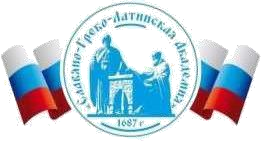 Автономная Некоммерческая Организация Высшего Образования«Славяно-Греко-Латинская Академия»Аннотация к рабочей программе дисциплины Б1.В.ДВ.01.01 Принятие стратегических управленческих решений и контроллингБ1.В.ДВ.01.01 Принятие стратегических управленческих решений и контроллингСОГЛАСОВАНОРешением Ученого Советаот «29» августа 2023 г. протокол № 6УТВЕРЖДАЮРектор АНО ВО «СГЛА»_______________ Храмешин С.Н.Направление подготовки38.04.02 МенеджментНаправленность (профиль)Стратегический менеджмент и маркетингКафедрамеждународных отношений и социально-экономических наукФорма обученияГод начала обученияОчная2023Реализуется в семестре3 семестр  курс 2Наименование дисциплиныБ1.В.ДВ.01.01 Принятие стратегических управленческих решений и контроллингКраткое содержаниеОсновные характеристики и модели принятия стратегических управленческих решений. Классификация методов принятия управленческих решений. Подходы к анализу управленческих проблем. Генерирование альтернатив стратегических решений. Внешняя среда и ее влияние на разработку стратегических решений. Принятие решений в условиях определенности, неопределенности и риска. Стратегии выбора решения. Экспертные методы выбора альтернатив. Теория ожидаемой полезности. Проектный подход в реализации стратегических решений. Организация процесса реализации управленческих решений. Экономическая эффективность управленческих решений. Контроль реализации управленческих решений и ответственность руководителя. Виды контроля. Система контроля исполнения принятых решений. Основные принципы и критерии организации контроля. Результаты освоения дисциплиныОпираясь на знания методов разработки и реализации управленческих решений, основных видов и процедур стратегического и внутриорганизационного контроля, осуществляет анализ альтернатив организационно-управленческих решений, самостоятельно принимает рациональные  управленческие  решения  при  разработке  стратегий  организации с учетом влияния факторов бизнес-среды Трудоемкость, з.е.3 Формы отчетностиЭкзамен Реферат  Перечень основной и дополнительной литературы, необходимой для освоения дисциплиныПеречень основной и дополнительной литературы, необходимой для освоения дисциплиныОсновная литератураГенералова,, С. В. Менеджмент. Методы и модели разработки и принятия управленческих решений : учебное пособие для спо / С. В. Генералова. - Менеджмент. Методы и модели разработки и принятия управленческих решений,Весь срок охраны авторского права. - Электрон. дан. (1 файл). - Саратов, Москва : Профобразование, Ай Пи Ар Медиа, 2020. - 71 с. - электронный. - Книга находится в премиум-версии ЭБС IPR BOOKS. - ISBN 978-5-4488-0885-2, 978-5-4497-0709-3, экземпляров неограничено Пантелеева, М. С. Методы принятия управленческих решений : учебнометодическое пособие / М. С. Пантелеева. - Методы принятия управленческих решений,2026-08-02. - Электрон. дан. (1 файл). - Москва : МИСИ-МГСУ, ЭБС АСВ, 2020. - 35 с. - электронный. - Книга находится в премиум-версии ЭБС IPR BOOKS. - ISBN 978-5-7264-2077-6, экземпляров неограничено Самков,, Т. Л. Методы принятия управленческих решений : учебное пособие / Т. Л. Самков. - Методы принятия управленческих решений,202509-07. - Электрон. дан. (1 файл). - Новосибирск : Новосибирский государственный технический университет, 2019. - 123 с. - электронный. - Книга находится в премиум-версии ЭБС IPR BOOKS. - ISBN 978-5-7782-3812-1, экземпляров неограничено Томпсон, А.А. Стратегический менеджмент. Искусство разработки и реализации стратегии Электронный ресурс : учебник / А.А. Томпсон / Стрикленд Дж. А. ; М.И. Соколова ; ред. Л.Г. Зайцев. - Стратегический менеджмент. Искусство разработки и реализации стратегии,2021-02-20. - Москва : ЮНИТИ-ДАНА, 2017. - 577 c. - Книга находится в базовой версии ЭБС IPRbooks. - ISBN 5-85173-059-5, экземпляров неограничено Дополнительная литератураДополнительная литератураМетоды принятия управленческих решений Электронный ресурс / Чепурова И. Ф., Гладышева А. В., Зобова Е. В., Куцерубов А. Е., Махонина И. Н., Степанычева Е. В., Яковлева Л. А. : учебно-методическое пособие. - Тамбов : ТГУ им. Г.Р.Державина, 2019. - 152 с. - ISBN 978-5-00078-317-7, экземпляров неограничено Козырев, М. С. Методы принятия управленческих решений : учебник / М.С. Козырев. - Москва|Берлин : Директ-Медиа, 2018. - 158 с. : ил., табл. - http://biblioclub.ru/. - Библиогр. в кн. - ISBN 978-5-4475-2754-9, экземпляров неограничено Шамалова, Е. В. Основы методологии принятия управленческих решений в организации : учебное пособие / Е.В. Шамалова, М.И. Глухова. - Москва|Берлин : Директ-Медиа, 2018. - 95 с. : табл., схем., ил. - http://biblioclub.ru/. - Библиогр. в кн. - ISBN 978-5-4475-2758-7, экземпляров неограничено Вылгина, Ю. В. Современный стратегический анализ Электронный ресурс / Вылгина Ю. В. : учебное пособие. - Иваново : ИГЭУ, 2020. - 84 с. - Печатается по решению редакционно-издательского совета ФГБОУВО «Ивановский государственный энергетический университет имени В.И. Ленина», экземпляров неограничено 